Los criterios establecidos en esta ficha hacen parte del proceso de contratación y son los referentes para la selección de los bienes y/o servicios a contratar; garantizando la minimización de impactos ambientales y potenciando los impactos sociales de la entidad.  Mantenimiento preventivo y correctivo de equipos de computoy Sistema de alimentación ininterrumpida -UPS-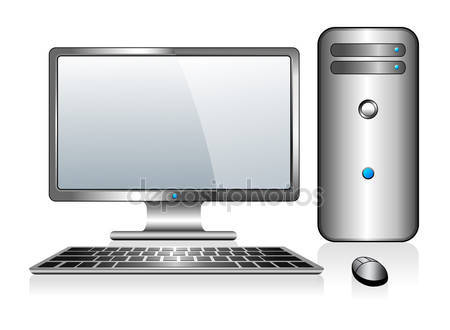 Justificación:  El mantenimiento preventivo y correctivo de equipos eléctricos y electrónicos pertenecientes a la Secretaría de Gobierno D.C, es primordial para el funcionamiento de estos, puesto que el uso continuo y el desgaste de los elementos internos sin un correcto mantenimiento, puede causar el daño irreparable de estos equipos, de manera que se ocasione con ello un detrimento patrimonial a la Entidad. Es necesario determinar que se deben tener en cuenta en el momento de elaborar los términos y estudios previos de esta clase de contratos, al considerar que se usan químicos de limpieza y se disponen residuos provenientes de estos elementos catalogados como residuos de aparatos eléctricos y electrónicos. Justificación:  El mantenimiento preventivo y correctivo de equipos eléctricos y electrónicos pertenecientes a la Secretaría de Gobierno D.C, es primordial para el funcionamiento de estos, puesto que el uso continuo y el desgaste de los elementos internos sin un correcto mantenimiento, puede causar el daño irreparable de estos equipos, de manera que se ocasione con ello un detrimento patrimonial a la Entidad. Es necesario determinar que se deben tener en cuenta en el momento de elaborar los términos y estudios previos de esta clase de contratos, al considerar que se usan químicos de limpieza y se disponen residuos provenientes de estos elementos catalogados como residuos de aparatos eléctricos y electrónicos. Justificación:  El mantenimiento preventivo y correctivo de equipos eléctricos y electrónicos pertenecientes a la Secretaría de Gobierno D.C, es primordial para el funcionamiento de estos, puesto que el uso continuo y el desgaste de los elementos internos sin un correcto mantenimiento, puede causar el daño irreparable de estos equipos, de manera que se ocasione con ello un detrimento patrimonial a la Entidad. Es necesario determinar que se deben tener en cuenta en el momento de elaborar los términos y estudios previos de esta clase de contratos, al considerar que se usan químicos de limpieza y se disponen residuos provenientes de estos elementos catalogados como residuos de aparatos eléctricos y electrónicos. Justificación:  El mantenimiento preventivo y correctivo de equipos eléctricos y electrónicos pertenecientes a la Secretaría de Gobierno D.C, es primordial para el funcionamiento de estos, puesto que el uso continuo y el desgaste de los elementos internos sin un correcto mantenimiento, puede causar el daño irreparable de estos equipos, de manera que se ocasione con ello un detrimento patrimonial a la Entidad. Es necesario determinar que se deben tener en cuenta en el momento de elaborar los términos y estudios previos de esta clase de contratos, al considerar que se usan químicos de limpieza y se disponen residuos provenientes de estos elementos catalogados como residuos de aparatos eléctricos y electrónicos. Justificación:  El mantenimiento preventivo y correctivo de equipos eléctricos y electrónicos pertenecientes a la Secretaría de Gobierno D.C, es primordial para el funcionamiento de estos, puesto que el uso continuo y el desgaste de los elementos internos sin un correcto mantenimiento, puede causar el daño irreparable de estos equipos, de manera que se ocasione con ello un detrimento patrimonial a la Entidad. Es necesario determinar que se deben tener en cuenta en el momento de elaborar los términos y estudios previos de esta clase de contratos, al considerar que se usan químicos de limpieza y se disponen residuos provenientes de estos elementos catalogados como residuos de aparatos eléctricos y electrónicos. Justificación:  El mantenimiento preventivo y correctivo de equipos eléctricos y electrónicos pertenecientes a la Secretaría de Gobierno D.C, es primordial para el funcionamiento de estos, puesto que el uso continuo y el desgaste de los elementos internos sin un correcto mantenimiento, puede causar el daño irreparable de estos equipos, de manera que se ocasione con ello un detrimento patrimonial a la Entidad. Es necesario determinar que se deben tener en cuenta en el momento de elaborar los términos y estudios previos de esta clase de contratos, al considerar que se usan químicos de limpieza y se disponen residuos provenientes de estos elementos catalogados como residuos de aparatos eléctricos y electrónicos. Justificación:  El mantenimiento preventivo y correctivo de equipos eléctricos y electrónicos pertenecientes a la Secretaría de Gobierno D.C, es primordial para el funcionamiento de estos, puesto que el uso continuo y el desgaste de los elementos internos sin un correcto mantenimiento, puede causar el daño irreparable de estos equipos, de manera que se ocasione con ello un detrimento patrimonial a la Entidad. Es necesario determinar que se deben tener en cuenta en el momento de elaborar los términos y estudios previos de esta clase de contratos, al considerar que se usan químicos de limpieza y se disponen residuos provenientes de estos elementos catalogados como residuos de aparatos eléctricos y electrónicos. Justificación:  El mantenimiento preventivo y correctivo de equipos eléctricos y electrónicos pertenecientes a la Secretaría de Gobierno D.C, es primordial para el funcionamiento de estos, puesto que el uso continuo y el desgaste de los elementos internos sin un correcto mantenimiento, puede causar el daño irreparable de estos equipos, de manera que se ocasione con ello un detrimento patrimonial a la Entidad. Es necesario determinar que se deben tener en cuenta en el momento de elaborar los términos y estudios previos de esta clase de contratos, al considerar que se usan químicos de limpieza y se disponen residuos provenientes de estos elementos catalogados como residuos de aparatos eléctricos y electrónicos. Justificación:  El mantenimiento preventivo y correctivo de equipos eléctricos y electrónicos pertenecientes a la Secretaría de Gobierno D.C, es primordial para el funcionamiento de estos, puesto que el uso continuo y el desgaste de los elementos internos sin un correcto mantenimiento, puede causar el daño irreparable de estos equipos, de manera que se ocasione con ello un detrimento patrimonial a la Entidad. Es necesario determinar que se deben tener en cuenta en el momento de elaborar los términos y estudios previos de esta clase de contratos, al considerar que se usan químicos de limpieza y se disponen residuos provenientes de estos elementos catalogados como residuos de aparatos eléctricos y electrónicos. Justificación:  El mantenimiento preventivo y correctivo de equipos eléctricos y electrónicos pertenecientes a la Secretaría de Gobierno D.C, es primordial para el funcionamiento de estos, puesto que el uso continuo y el desgaste de los elementos internos sin un correcto mantenimiento, puede causar el daño irreparable de estos equipos, de manera que se ocasione con ello un detrimento patrimonial a la Entidad. Es necesario determinar que se deben tener en cuenta en el momento de elaborar los términos y estudios previos de esta clase de contratos, al considerar que se usan químicos de limpieza y se disponen residuos provenientes de estos elementos catalogados como residuos de aparatos eléctricos y electrónicos. Justificación:  El mantenimiento preventivo y correctivo de equipos eléctricos y electrónicos pertenecientes a la Secretaría de Gobierno D.C, es primordial para el funcionamiento de estos, puesto que el uso continuo y el desgaste de los elementos internos sin un correcto mantenimiento, puede causar el daño irreparable de estos equipos, de manera que se ocasione con ello un detrimento patrimonial a la Entidad. Es necesario determinar que se deben tener en cuenta en el momento de elaborar los términos y estudios previos de esta clase de contratos, al considerar que se usan químicos de limpieza y se disponen residuos provenientes de estos elementos catalogados como residuos de aparatos eléctricos y electrónicos. Justificación:  El mantenimiento preventivo y correctivo de equipos eléctricos y electrónicos pertenecientes a la Secretaría de Gobierno D.C, es primordial para el funcionamiento de estos, puesto que el uso continuo y el desgaste de los elementos internos sin un correcto mantenimiento, puede causar el daño irreparable de estos equipos, de manera que se ocasione con ello un detrimento patrimonial a la Entidad. Es necesario determinar que se deben tener en cuenta en el momento de elaborar los términos y estudios previos de esta clase de contratos, al considerar que se usan químicos de limpieza y se disponen residuos provenientes de estos elementos catalogados como residuos de aparatos eléctricos y electrónicos. Justificación:  El mantenimiento preventivo y correctivo de equipos eléctricos y electrónicos pertenecientes a la Secretaría de Gobierno D.C, es primordial para el funcionamiento de estos, puesto que el uso continuo y el desgaste de los elementos internos sin un correcto mantenimiento, puede causar el daño irreparable de estos equipos, de manera que se ocasione con ello un detrimento patrimonial a la Entidad. Es necesario determinar que se deben tener en cuenta en el momento de elaborar los términos y estudios previos de esta clase de contratos, al considerar que se usan químicos de limpieza y se disponen residuos provenientes de estos elementos catalogados como residuos de aparatos eléctricos y electrónicos. Justificación:  El mantenimiento preventivo y correctivo de equipos eléctricos y electrónicos pertenecientes a la Secretaría de Gobierno D.C, es primordial para el funcionamiento de estos, puesto que el uso continuo y el desgaste de los elementos internos sin un correcto mantenimiento, puede causar el daño irreparable de estos equipos, de manera que se ocasione con ello un detrimento patrimonial a la Entidad. Es necesario determinar que se deben tener en cuenta en el momento de elaborar los términos y estudios previos de esta clase de contratos, al considerar que se usan químicos de limpieza y se disponen residuos provenientes de estos elementos catalogados como residuos de aparatos eléctricos y electrónicos. Justificación:  El mantenimiento preventivo y correctivo de equipos eléctricos y electrónicos pertenecientes a la Secretaría de Gobierno D.C, es primordial para el funcionamiento de estos, puesto que el uso continuo y el desgaste de los elementos internos sin un correcto mantenimiento, puede causar el daño irreparable de estos equipos, de manera que se ocasione con ello un detrimento patrimonial a la Entidad. Es necesario determinar que se deben tener en cuenta en el momento de elaborar los términos y estudios previos de esta clase de contratos, al considerar que se usan químicos de limpieza y se disponen residuos provenientes de estos elementos catalogados como residuos de aparatos eléctricos y electrónicos. Justificación:  El mantenimiento preventivo y correctivo de equipos eléctricos y electrónicos pertenecientes a la Secretaría de Gobierno D.C, es primordial para el funcionamiento de estos, puesto que el uso continuo y el desgaste de los elementos internos sin un correcto mantenimiento, puede causar el daño irreparable de estos equipos, de manera que se ocasione con ello un detrimento patrimonial a la Entidad. Es necesario determinar que se deben tener en cuenta en el momento de elaborar los términos y estudios previos de esta clase de contratos, al considerar que se usan químicos de limpieza y se disponen residuos provenientes de estos elementos catalogados como residuos de aparatos eléctricos y electrónicos. CRITERIOS SOSTENIBLES DE SELECCIÓN  CRITERIOS SOSTENIBLES DE SELECCIÓN  En el siguiente apartado se encuentran los criterios de referencia para incluir en la formulación de estudios previos que serán habilitantes para la selección del proveedor del bien o servicio, así como aquellos que harán parte de las obligaciones específicas.  Especificaciones técnicas Contar con un protocolo de manejo adecuado y disposición final de los residuos sólidos provenientes del mantenimiento de los equipos.Los elementos de limpieza empleados para el mantenimiento de equipos eléctricos y electrónicos deberán ser ambientalmente amigables, demostrando estas características con las fichas de cada producto.Enviar copia de los certificados de afiliación a la Seguridad social del personal técnico que realizará el mantenimiento.En el siguiente apartado se encuentran los criterios de referencia para incluir en la formulación de estudios previos que serán habilitantes para la selección del proveedor del bien o servicio, así como aquellos que harán parte de las obligaciones específicas.  Especificaciones técnicas Contar con un protocolo de manejo adecuado y disposición final de los residuos sólidos provenientes del mantenimiento de los equipos.Los elementos de limpieza empleados para el mantenimiento de equipos eléctricos y electrónicos deberán ser ambientalmente amigables, demostrando estas características con las fichas de cada producto.Enviar copia de los certificados de afiliación a la Seguridad social del personal técnico que realizará el mantenimiento.b.  Obligaciones específicasCuando exista cambio de partes que sean consideradas como residuos de aparatos eléctricos y electrónicos –RAEE-. Deberá garantizar que las partes cambiadas sean gestionadas por un gestor autorizado. Por lo tanto, deberá entregar a la Secretaría Distrital de Gobierno / Alcaldía Local, copia del manifiesto de recolección, transporte y certificado otorgado por disposición final de estos residuos.b.  Obligaciones específicasCuando exista cambio de partes que sean consideradas como residuos de aparatos eléctricos y electrónicos –RAEE-. Deberá garantizar que las partes cambiadas sean gestionadas por un gestor autorizado. Por lo tanto, deberá entregar a la Secretaría Distrital de Gobierno / Alcaldía Local, copia del manifiesto de recolección, transporte y certificado otorgado por disposición final de estos residuos.